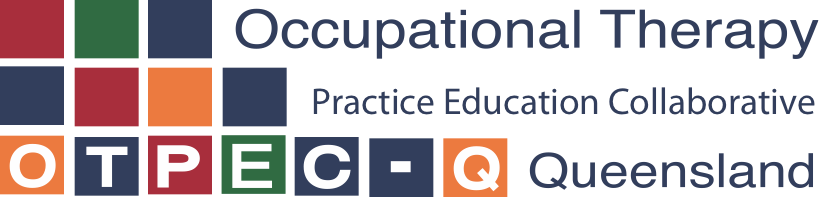 Practice Education Commendations - Call for NominationsTo Occupational Therapy Students in QueenslandThe Occupational Therapy Practice Education Collaborative - Queensland (OTPEC-Q) invites you to nominate suitable Occupational Therapists for Practice Education Commendation Awards.  This is your chance to acknowledge and recognise a practice educator who has made a difference to your education, by providing high quality learning experiences during placement experiences. Recipients will receive a Certificate of Commendation endorsed by OTPEC-Q. Please complete the attached nomination by explaining in some detail how the Practice Educator fulfilled each of the following criteria (Please note the following descriptions are provided to the criteria as seen in practice education.  We would like you to describe how the nominee provided high quality learning experiences during your placement):1.  Ability to share knowledge and experience in ways that facilitate student learning (e.g. use of appropriate learning strategies, awareness of student learning styles, development opportunities, adequacy of feedback).2. Ability to promote the student’s identity as an occupational therapist (e.g. facilitates knowledge of OT role, facilitates valuing of OT contribution).3. Values and respects student contributions (e.g. accepts student’s professional judgement and perspective).4. Provision of effective supervision and support (e.g. graded supervision as required, timetabled supervision sessions, given responsibility that matches experience level).5. Provision of opportunities for students to engage in reflective practice (e.g. stimulates self-evaluation, encourages independent problem solving).Nominations must be submitted electronically as word documents to the University placement coordinator.  A minimum of two sentences is required for each criterion. Please note that all criteria must be addressed with specific details or examples of how your practice educator demonstrated quality practice education. Incomplete nominations or copied and pasted statements by one student nominee about different practice educators will lead to the nominations being disregarded. Please submit your nominations as close to the placement completion date as possible Deadline for nominations: 30th AugustPractice Education Commendation - Nomination FormNominee: 		_______________________________________________________________________Workplace: 		_______________________________________________________________________Nominating Student: _______________________________________________________________________Dates of your Placement: __________________________________________________________________Duration of Placement:   		Please circle one of the following7 weeks			10 weeks 			14 weeks 			otherPlacement Timing:  			Please circle one of the followingThird Year		                Fourth/Final Year 				  Summer		Please provide brief examples of how the nominee demonstrates advanced skill regarding each of the criteria below.  Signed: 							Date:Students please email forms AS A WORD DOCUMENT PLEASE to your university placement co-ordinator. 1.  Ability to share knowledge and experience in ways that facilitate student learning (e.g. use of appropriate learning strategies, awareness of student learning styles, development opportunities, adequacy of feedback).2. Ability to promote the student’s identity as an occupational therapist (e.g. facilitates knowledge of OT role, facilitates valuing of OT contribution).3. Values and respects student contributions (e.g. accepts student’s professional judgement and perspective).4. Provision of effective supervision and support (e.g. graded supervision as required, timetabled supervision sessions, given responsibility that matches experience level).5. Provision of opportunities for students to engage in reflective practice (e.g. stimulates self-evaluation, encourages independent problem solving).